Publicado en Madrid el 15/05/2016 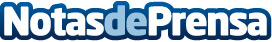 Más de 42 millones de niños con sobrepesoUn estudio elaborado por la Comisión para el Fin de la Obesidad Infantil, perteneciente a la Organización Mundial de la Salud (OMS), alerta de la gran cantidad de menores de edad con esta enfermedad, destacando el aumento en países con rentas medias y bajasDatos de contacto:JoséNota de prensa publicada en: https://www.notasdeprensa.es/mas-de-42-millones-de-ninos-con-sobrepeso Categorias: Nutrición Gastronomía Sociedad Infantil http://www.notasdeprensa.es